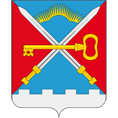 СОВЕТ ДЕПУТАТОВМУНИЦИПАЛЬНОГО ОБРАЗОВАНИЯСЕЛЬСКОЕ ПОСЕЛЕНИЕ АЛАКУРТТИКАНДАЛАКШСКОГО МУНИЦИПАЛЬНОГО РАЙОНАПЯТОГО СОЗЫВАРЕШЕНИЕот «27» ноября 2023 года                                                                                                                    № 33О назначении публичных слушаний по вопросу предоставления разрешения на условно разрешенный вид использования земельного участкаРуководствуясь Федеральным законом от 06 октября 2003 года № 131-ФЗ «Об общих принципах организации местного самоуправления в Российской Федерации» (с изменениями и дополнениями), Градостроительным кодексом РФ, Уставом муниципального образования сельское поселение Алакуртти Кандалакшского района Мурманской области, Регламентом Совета депутатов сельского поселения Алакуртти, Положением о порядке организации и проведения публичных слушаний в сельском поселении Алакуртти, заявлением Ускова А.В. №69 от 21.11.2023на основании открытого голосованияСовет депутатов муниципального образованиясельское поселение АлакурттиКандалакшского муниципального районаРЕШИЛ:1. Назначить публичные слушания с участием населения и представителей общественности сельского поселения Алакуртти Кандалакшского района по обсуждению вопроса о предоставлении разрешения на условно разрешенный вид использования «ведение садоводства» в отношении земельного участка с кадастровым номером 51:19:0050302:571, площадью 1000 кв.м., расположенного по адресу: Мурманская область, муниципальный район Кандалакшский, сельское поселение Алакуртти, село Алакуртти, в территориальной зоне застройки индивидуальными жилыми домами - Ж-1.Место проведения публичных слушаний – помещение по адресу: зал, расположенный в здании ул. Содружества, д. 12, 1-й этаж.Дата и время проведения слушаний – 26.12.2023 года в 11.00 час.Адрес, по которому могут быть представлены предложения и замечания по обсуждаемым проектам, заявки на участие в публичных слушаниях с правом выступления – село Алакуртти, ул. Содружества, д. 12, кабинет специалиста Совета депутатов (в будние дни – с 9.00 до 13.00), телефон 8(81-533) 53-591.Срок подачи предложений и замечаний, заявок на участие в публичных слушаниях с правом выступления – до 25.12.2023 года.2. Настоящее решение вступает в силу со дня его обнародования и подлежит размещению на официальном сайте сельского поселения Алакуртти Кандалакшского района.Глава муниципального образованиясельское поселение АлакурттиКандалакшского муниципального района                                                                           А.П. Самарин